Управление образования и науки Липецкой областиГосударственное областное бюджетное профессиональное образовательное учреждение «Липецкий машиностроительный колледж» МЕТОДИЧЕСКИЕ УКАЗАНИЯ ПО ДИСЦИПЛИНЕ «ИНФОРМАЦИОННЫЕ ТЕХНОЛОГИИИ В ПРОФЕССИОНАЛЬНОЙ ДЕЯТЕЛЬНОСТИ»ДЛЯ СТУДЕНТОВ 3 КУРСА ПО ВЫПОЛНЕНИЮ ПРАКТИЧЕСКОЙ РАБОТЫ НА ТЕМУ «ТИПЫ ЛИНИЙ. СОЗДАНИЕ НОВОГО ТИПА ЛИНИИ» 15.02.08 «Технология машиностроения»23.02.02 «Автомобиле- и тракторостроение»15.02.02 «Монтаж и техническая эксплуатация промышленного оборудования»23.02.03 «Техническое обслуживание и ремонт автомобильного транспорта»08.02.07 «Монтаж и эксплуатация внутренних сантехнических устройств и вентиляции»08.02.08 «Монтаж и эксплуатация оборудования и систем газоснабжения»г. Липецк, 2017гПояснительная запискаВ результате освоения учебной дисциплины обучающийся должен уметь:использовать прикладное программное обеспечение (текстовые и графические редакторы, электронные таблицы, информационно-поисковые системы);оформлять проектно-конструкторскую, технологическую и техническую документацию в соответствии с требованиями стандартов.В результате освоения учебной дисциплины обучающийся должен знать:основные понятия автоматизированной обработки информации, общий состав и структуру электронно-вычислительных машин и вычислительных систем;базовые системные программные продукты и пакеты прикладных программ;состав, функции и возможности использования информационных и телекоммуникационных технологий в профессиональной деятельности;технологию поиска информации;правила выполнения чертежей, схем и эскизов по специальности.Методические рекомендации по практической работе составлены в соответствии с требованиями рабочей программы учебной дисциплины. Целью практической работы студентов является выработка умений и навыков рациональной работы с информацией, ее поиском, обработкой. Так же формирование умений пользоваться ПК и программным обеспечением для выполнения поставленных задач. Для успешного усвоения материала практической работы студент должен изучить теоретический материал.Критерии оцениванияОсновной целью оценки освоения учебной дисциплины является оценка освоенных умений и усвоенных знаний. Оценка учебной дисциплины предусматривает использование накопительной системы оценивания. Практические работы оцениваются по пятибалльной шкале Оценка «отлично» ставится, если: - работа выполнена полностью; - в теоретических выкладках решения нет пробелов и ошибок; - в тексте нет синтаксических ошибок (возможны одна-две различные неточности, описки, не являющиеся следствием незнания или непонимания учебного материала). Оценка «хорошо» ставится, если: - работа выполнена полностью, но обоснования шагов решения недостаточны (если умение обосновывать рассуждения не являлось специальным объектом проверки); - допущена одна ошибка или два-три недочета. Оценка «удовлетворительно» ставится, если: - допущены более одной ошибки или двух-трех недочетов, но учащийся владеет обязательными умениями по проверяемой теме. Оценка «неудовлетворительно» ставится, если: - допущены существенные ошибки, показавшие, что учащийся не владеет обязательными знаниями по данной теме в полной мере. - работа показала полное отсутствие у учащегося обязательных знаний и умений по проверяемой теме. Самостоятельная работа на ПК оценивается следующим образом: Оценка «отлично» ставится, если: - учащийся самостоятельно выполнил все этапы решения задач на ПК; - работа выполнена полностью и получен верный ответ или иное требуемое представление результата работы; Оценка «хорошо» ставится, если: - работа выполнена полностью, но при выполнении обнаружилось недостаточное владение навыками работы с ПК в рамках поставленной задачи; - правильно выполнена большая часть работы (свыше 85 %); Оценка «удовлетворительно» ставится, если: - работа выполнена не полностью, допущено более трех ошибок, но учащийся владеет основными навыками работы на ПК, требуемыми для решения поставленной задачи. Оценка «неудовлетворительно» ставится, если: - допущены существенные ошибки, показавшие, что учащийся не владеет обязательными знаниями, умениями и навыками работы на ПК или значительная часть работы выполнена не самостоятельно. Техника безопасностиОбщие положения.Перед началом работы:Проверить порядок на рабочем месте;Отрегулировать положение монитора так, чтобы расстояние от глаз до экрана составляло не менее .Во время работы:Обо всех неисправностях немедленно сообщать преподавателю;В случае аварийной ситуации выключить компьютер.По окончании работы:Выключить ПК после разрешения преподавателя;Навести порядок на рабочем месте.При работе в вычислительном зале запрещается:Работать на не исправном компьютере;Прикасаться к электрическим вилкам, розеткам, проводам, разъемам, задним стенкам системного блока и монитора;Включать и выключать компьютер без разрешения преподавателя;Оставлять вычислительную технику на длительное время без присмотра;Вскрывать корпуса, вынимать и вставлять разъемы, платы;Устранять неполадки в работе вычислительной техники самостоятельно;Класть посторонние предметы на вычислительную технику;Работать мокрыми руками и в сырой одежде;Работать в компьютерном классе в верхней одежде;Принимать пищу на рабочем месте и в компьютерном классе.Практическая работаТипы линий. Создание нового типа линииЦелью данной работы является приобретение навыков работы с инструментами управления свойствами объектов. Ход работыОдним из самых широко используемых свойств объектов AutoCAD является тип линии и масштаб типа линий. В чертежах часто используются пунктирные, штрихпунктирные и прочие типы линий. Нередко находят применение типы линий, включающие в себя буквы. Установка типа линии Если поместить указатель мыши на тип линий в строке слоя, то откроется диалоговое окно Диспетчер типов линий (Рис.1). Это окно позволяет назначить новый текущий тип линий, удалить существующий и загрузить новый тип линий. 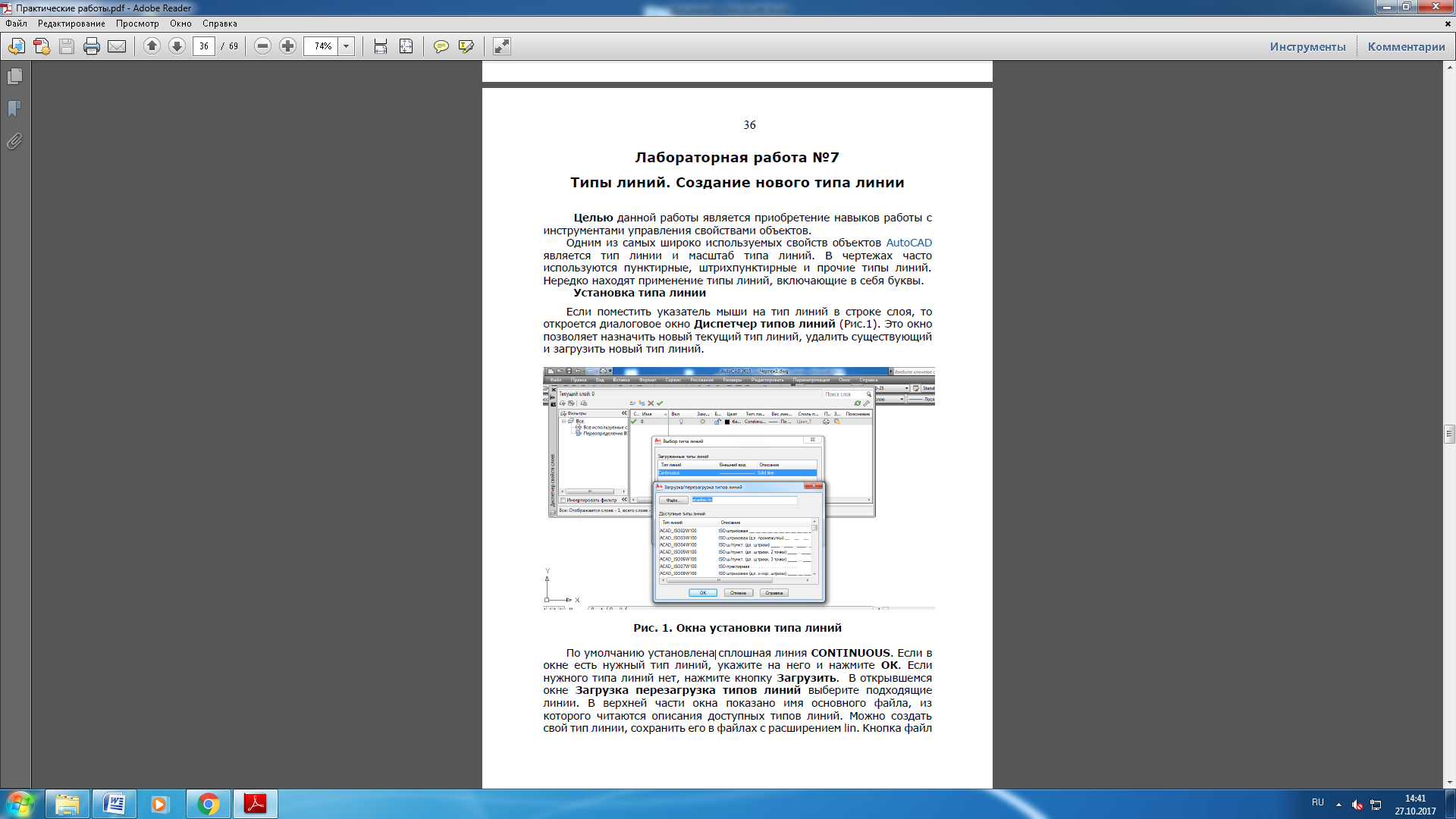 Рис. 1. Окна установки типа линийПо умолчанию установлена сплошная линия CONTINUOUS. Если в окне есть нужный тип линий, укажите на него и нажмите ОК. Если нужного типа линий нет, нажмите кнопку Загрузить. В открывшемся окне Загрузка перезагрузка типов линий выберите подходящие линии. В верхней части окна показано имя основного файла, из которого читаются описания доступных типов линий. Можно создать свой тип линии, сохранить его в файлах с расширением lin. Кнопка файл служит для того, чтобы выбрать файл, из которого будет подгружаться новый тип линий. Задание 1: Для создания пользовательского типа линии необходимо описать новый тип линии в специальном файле, их которого затем, при черчении, можно будет его подгрузить. Описания типов линий хранятся в файлах с расширением *.lin. Имя файла может быть любым, располагаться он может в любом месте (при подгрузке файл будет выбран при помощи браузера). В одном файле могут храниться описания нескольких типов линий. В стандартный комплект AutoCAD входят 2 таких файла: acad.lin и acadiso.lin.Допустим линия, которую мы хотим, создать имеет вид: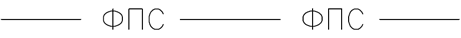 Для создания файла, содержащего описание типа линии, можно воспользоваться любым текстовым редактором. Например, откроем Блокнот.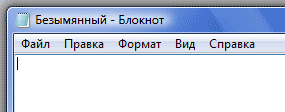 Перед тем как создавать тип линии, обозначим размеры штрихов и пробелов: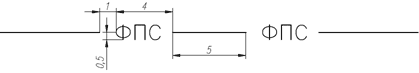 Описание типа линий состоит из двух строк.Первая строка: *Name,Description* - обязательный элемент первой строки.Name - имя нового типа линии.Description - описание нового типа линии.Вторая строка: A,X1,X2,...,["Text",Style,Height,Angle,X0,Y0],...,XNA - обязательный элемент строки, указывающий тип выравнивания (существует единственный тип А).X1...XN - элементы типа линии, перечисляемые через запятую. Если элемент - штрих, то указывается длина штриха, как положительное число. Если элемент - пробел, то указывается длина пробела, как отрицательное число со знаком «минус». Eсли элемент - точка, то указывается 0.Text - текстовая строка, которая будет элементом линии.Style - стиль текста.Height - высота текста.Angle - угол поворота текста относительно линииX0 - отступ вдоль направления линии от предыдущего элемента линии до точки вставки текста (точкой вставки текста является нижний левый угол).Y0 - отступ вдоль направления, перпендикулярного линии, от предыдущего элемента линии до точки вставки текста.Таким образом, мы пишем в Блокноте следующие две строчки:*MyLine, Тип линии ФПСA,5,-1,["ФПС",Standard,Y=-0.5],-4Обратите внимание, что не обязательно указывать все параметры.Сохраняем созданный файл под любым именем с расширением *.lin и можем его использовать.В AutoCAD на ленте Главная на панели Свойства в списке типов линий выбираем пункт Другое.В диалоговом окне Диспетчер типов линий нажимаем кнопку Загрузить, для того чтобы подгрузить созданный нами тип линий.В диалоговом окне Загрузка или перегрузка типов линий нажимаем кнопку Файл, находим созданный файл типа линии и нажимаем Открыть.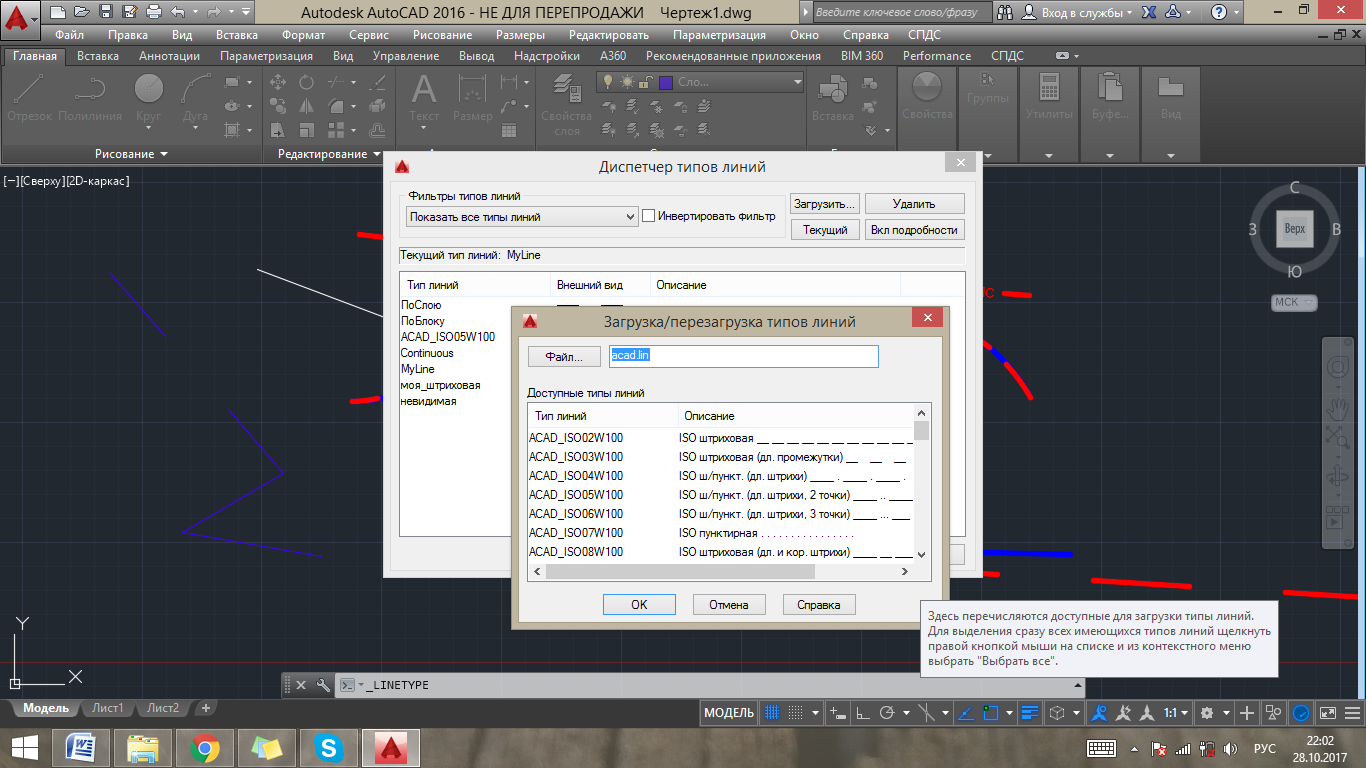 В списке доступных типов линий выбираем созданную линию и нажимаем OK. Еще раз нажимаем OK, чтоб закрыть диалоговое окно Диспетчер типов линий.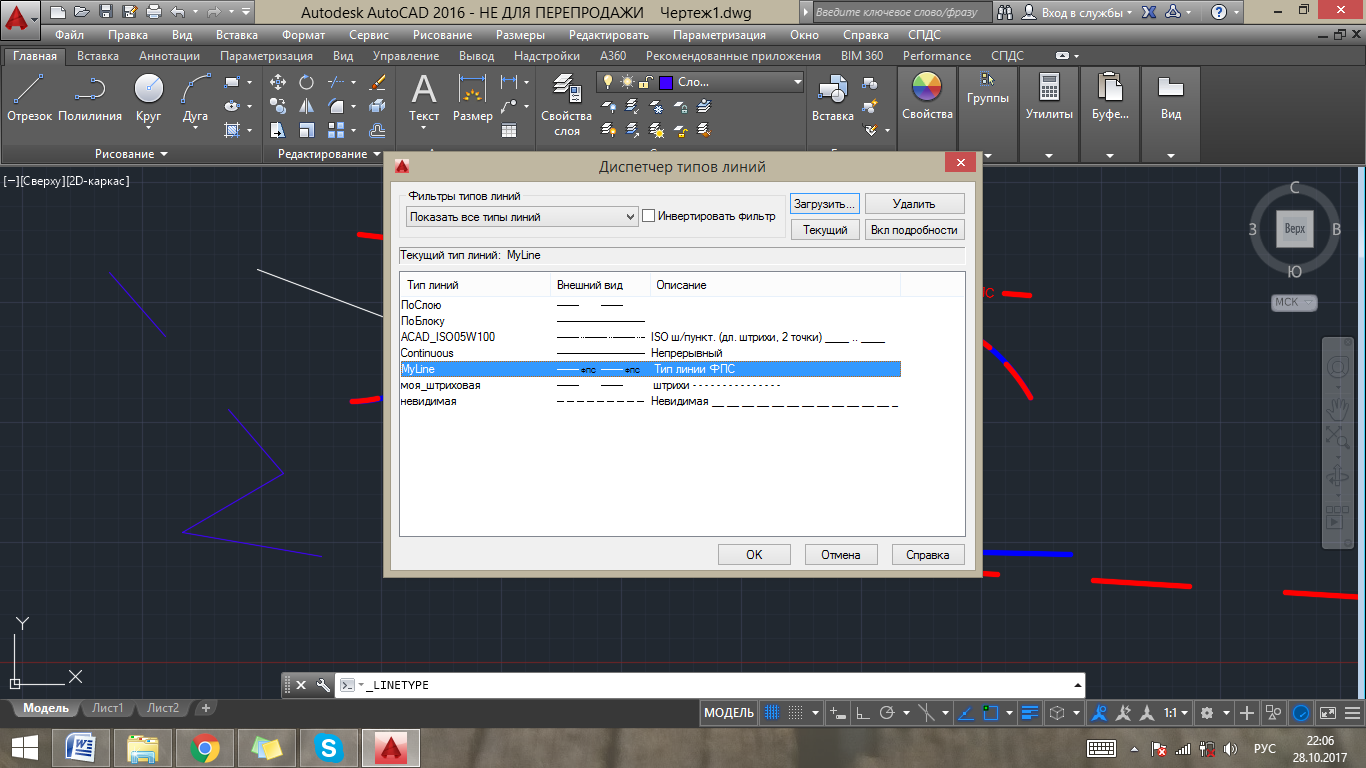 На ленте на панеле Свойства в списке типов линий устанавливаем подгруженный тип линии в качестве текущего и пробуем рисовать.Задание 2: Создать пользовательский тип линии, в состав которого входят буквы и линии. Пример пользовательского типа линии. −−− Номер вашей группы −−− Номер вашей группы −−−− Номер вашей группы −−−На ленте на панели По слою в списке типов линий установить подгруженный тип линии в качестве текущего и попробовать рисовать.Задание 3:Построить линию с графическим рисунком используя формы.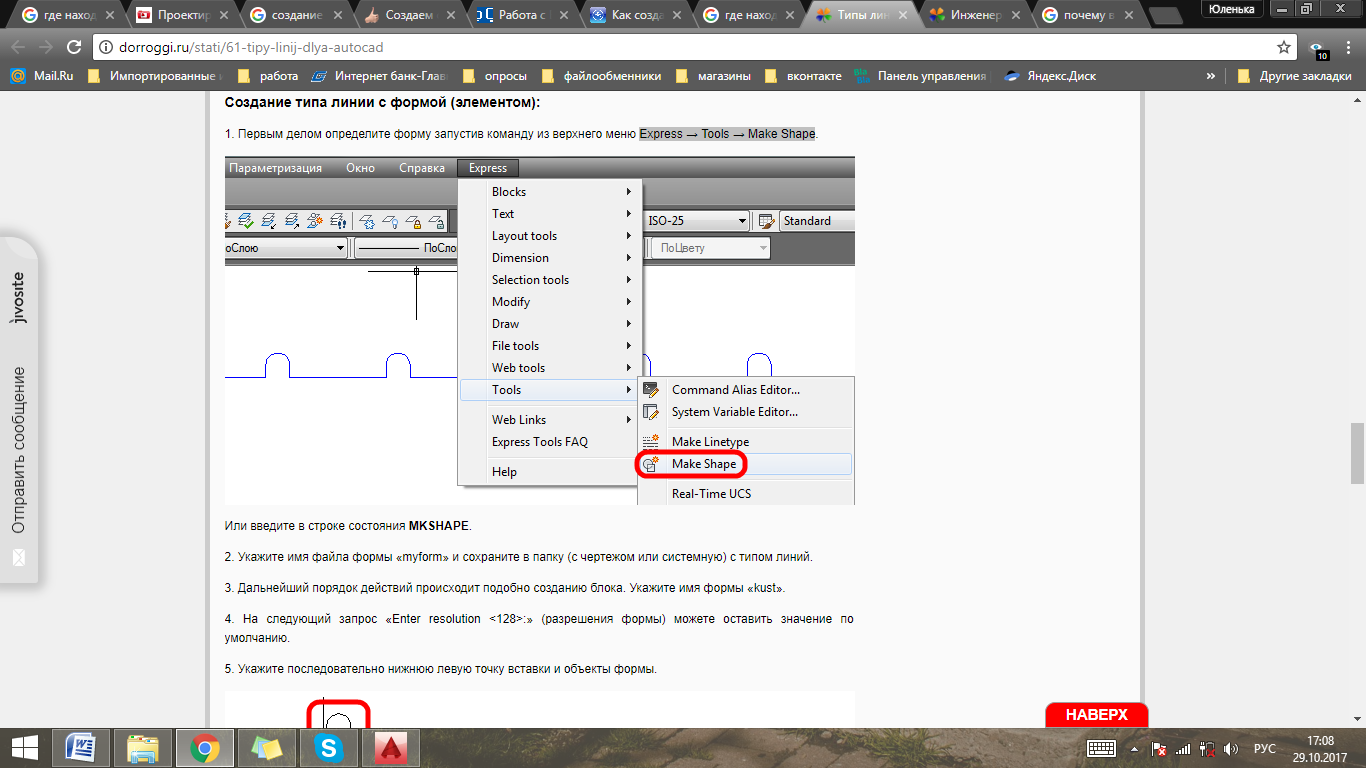 Создание формы для линии.Введите в строке состояния MKSHAPE.Укажите имя файла формы «myform» и сохраните в папку (с чертежом или системную) с типом линий.Дальнейший порядок действий происходит подобно созданию блока. Укажите имя формы «kust»/На следующий запрос «Enter resolution <128>:» (разрешение формы) можете оставить значение по умолчанию.Укажите последовательно нижнюю левую точку вставки и объекты формы.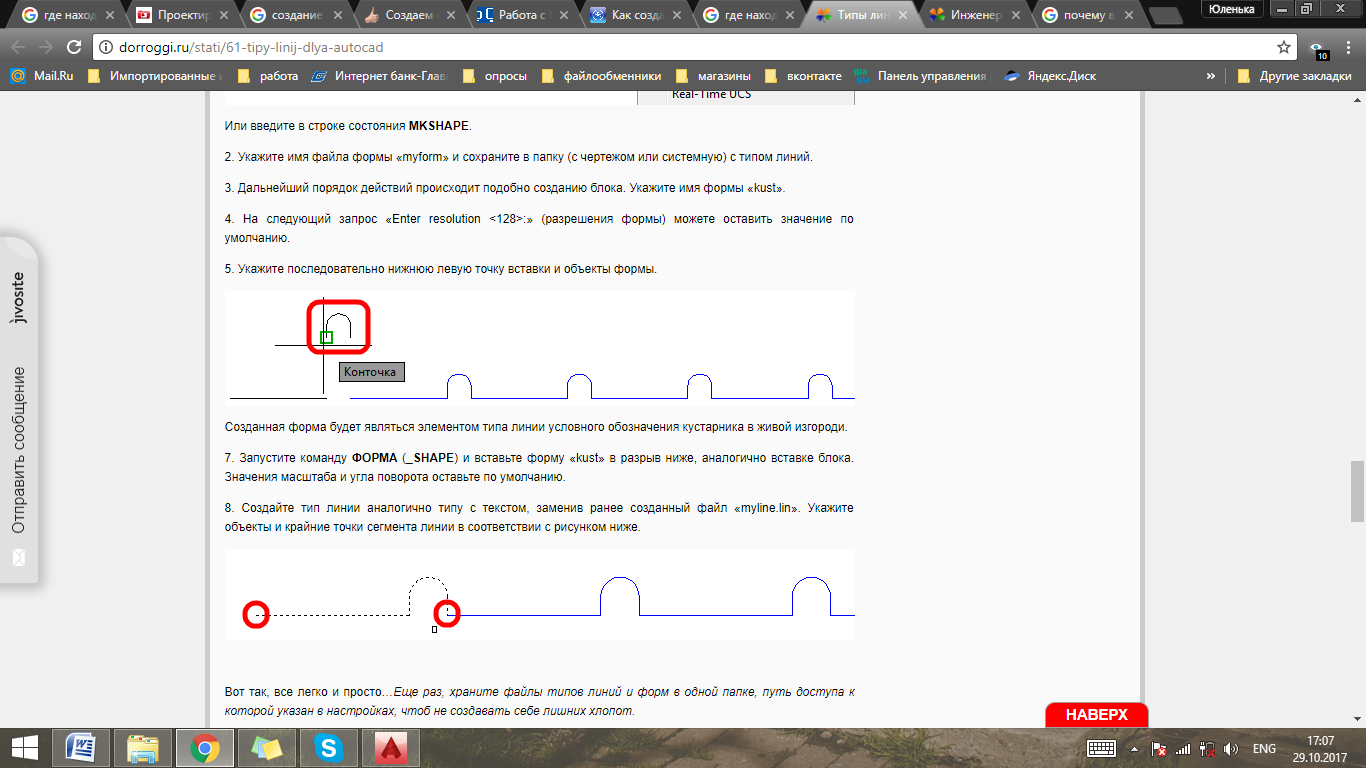 Созданная форма будет являться элементом типа линии условного обозначения.Запустите команду ФОРМА (_SHAPE) и вставьте форму «kust» в разрыв ниже, аналогично вставке блока. Значение масштаба и угла поворота оставьте по умолчанию.Создание нового типа линий. Наберите в командной строке MKLTYPE.Укажите имя файла, скажем «myline.lin» и его место, где будет храниться определение типа линии.Важно. Данный файл должен располагаться либо в папке с чертежом, либо в папке со вспомогательными файлами AutoCAD. На следующий запрос «Enter linetype name» введите название типа линии «моя линия».Далее укажите не обязательно описание типа линии, к примеру «моя линия».Укажите левую начальную и конечную точки (выделенные кругом) повторяющегося сегмента линии.Выберите объекты, входящие в состав линии.При успешном завершении команды новый тип линии появится в списке доступных.Начертите рамку данным типом линий.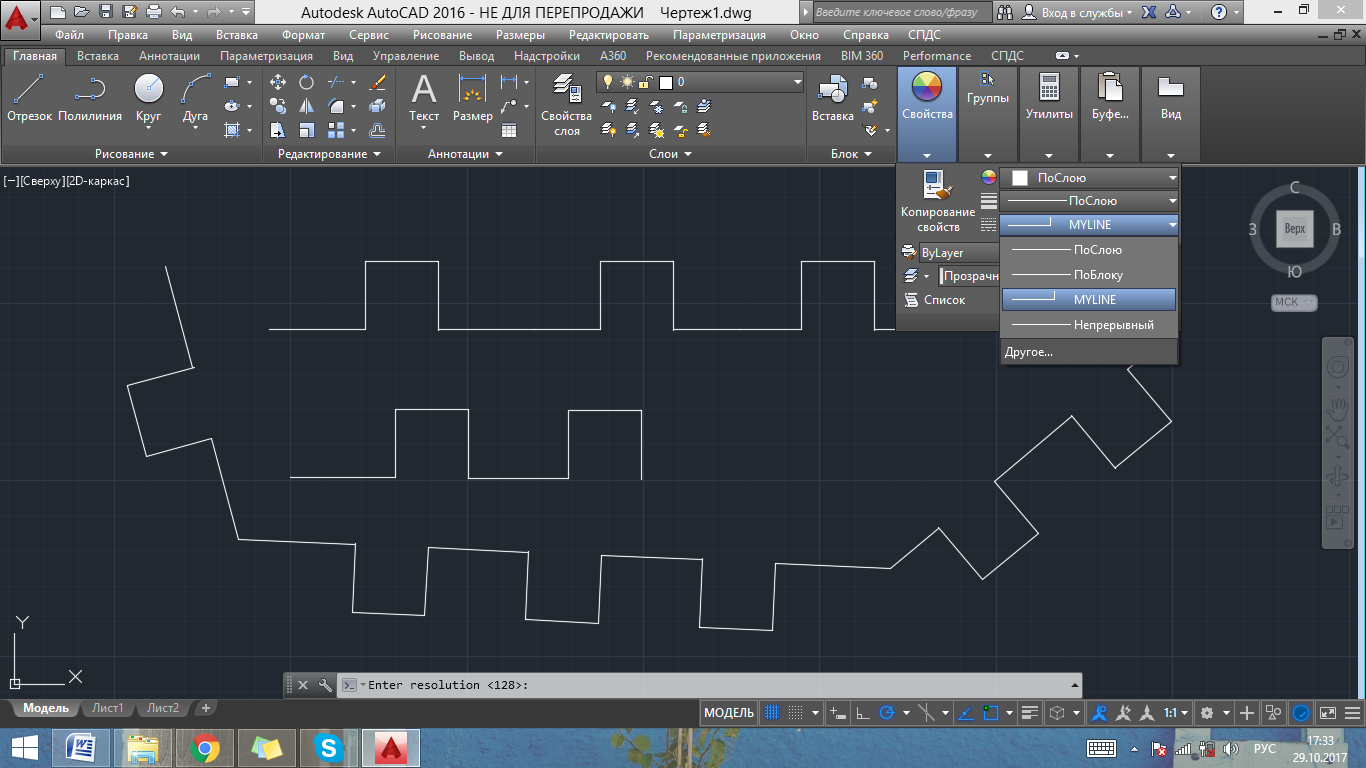 